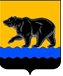 ГЛАВА ГОРОДА НЕФТЕЮГАНСКА постановлениег.НефтеюганскО награжденииВ соответствии с Положением о наградах и почётном звании муниципального образования город Нефтеюганск, утвержденным решением Думы города Нефтеюганска от 31.10.2016 № 30-VI, представленными ходатайствами исполняющего обязанности директора департамента жилищно-коммунального хозяйства администрации города Нефтеюганска Е.В.Васильева от 10.03.2020 № 01-15-2314-0, председателя комитета культуры и туризма администрации города Нефтеюганска И.Ю.Лев от 03.03.2020                              № ИСХ.ККиТ-764-0 постановляю: 1.Наградить:1.1.Почетной грамотой главы города Нефтеюганска:1.1.1.за многолетний добросовестный труд, высокое профессиональное мастерство, достигнутые успехи в труде и в связи с Днем работников жилищно-коммунального хозяйства:1.2.Благодарственным письмом главы города Нефтеюганска:1.2.1.за творческий вклад в развитие культуры города Нефтеюганска и в связи с 20-летием творческой деятельности образцового ансамбля «Родная песня»:2.Вручить лицам, указанным в пункте 1 настоящего постановления, подарочно-сувенирную продукцию, цветы согласно приложению к постановлению.3.Департаменту по делам администрации города (Прокопович П.А.) разместить постановление на официальном сайте органов местного самоуправления города Нефтеюганска в сети Интернет.4.Контроль исполнения постановления оставляю за собой.Глава города Нефтеюганска                                    	                      С.Ю.ДегтяревПриложение к постановлениюглавы города от 12.03.2020 № 9Подарочно-сувенирная продукция, цветыот 12.03.2020              № 9ПоляковуАлию Вахитовну-главного специалиста отдела экологии департамента жилищно-коммунального хозяйства администрации города Нефтеюганска.Москвитину Галину Владимировну-хормейстера муниципального бюджетного учреждения культуры «Культурно-досуговый комплекс» города Нефтеюганска.№ п/пНаименованиеКоличество (штук)Багетная рамка 2Бланк почетной грамотой с символикой города1Бланк благодарственного письма с символикой города1Роза (70 см.)2